İç Paydaşlar Toplantısı, Cinsel Sağlık ve Bağımlılıkla Mücadele Eğitimi30.12.2022Gelibolu İlçe Sağlık Müdürlüğü ile müşterek düzenlenen eğitimde, alanında uzman doktor ve sağlık çalışanları tarafından öğrencilerimize Cinsel Sağlık ve Bağımlılıkla Mücadele konularında eğitim verildi.Sosyal, Kültürel ve Bilimsel Faaliyetler Komisyonu üyelerimiz Öğr. Gör. Aydan Yüzüak, Öğr. Gör. Murat Avcı ve Öğr. Gör. Hakan Akgül tarafından organize edilen eğitime, covid-19 önlemleri kapsamında bölümlerimizden sınırlı sayıda öğrenci alındı.Eğitimi organize eden komisyon üyelerimize ve eğitimleri veren sağlık çalışanlarımıza teşekkür ederiz.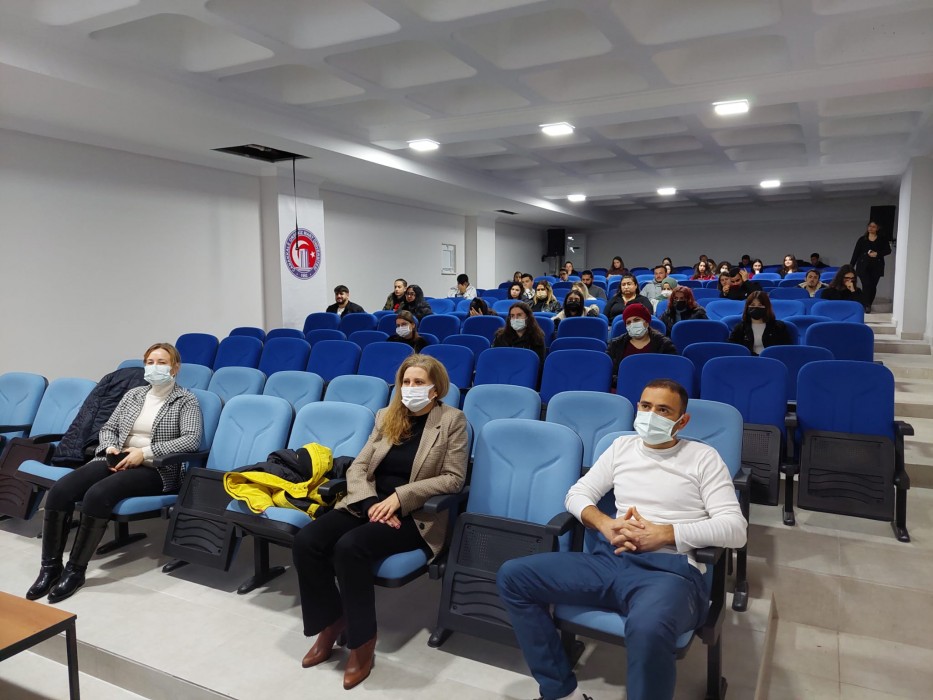 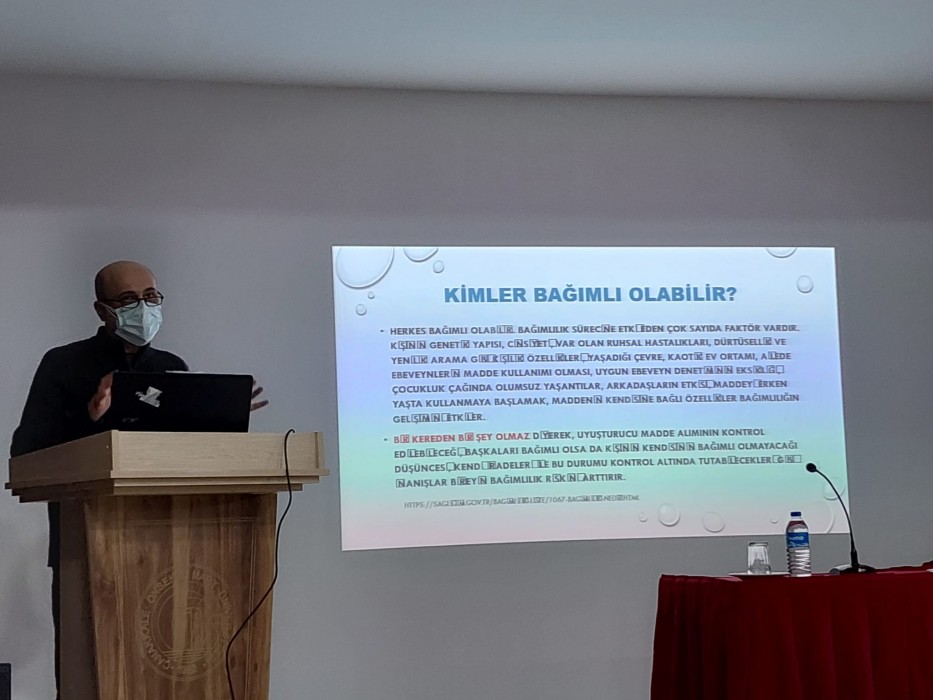 